The City School
North Nazimabad Boys Campus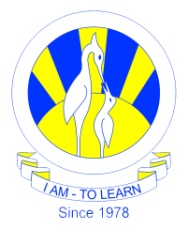 DATE: 25-02-2017SUBJECT: PHYSICSCLASS: 11TEACHER: SABA JUNAID2nd MONTHLY TEST SYLLABUSATOMIC NUCLEUSRADIOACTIVITY